ŠPORTNI DAN PREKO VIDEOKONFERENCE NA TREH ŠOLAH HKRATISPORTS DAY BY Simultaneous videoconferencing AMONG THREE SCHOOLSNives Markun Puhan1, Bogdan Šiler2, Danijela Ledinek3, Janja Polenšek4, Robert Pavli2nives.markunpuhan@zrss.si, silerbogdan@gmail.com, danijela.ledinek@guest.arnes.si, janja.polensek@gmail.com, robertpavli@gmail.comZavod RS za šolstvo1, OŠ Valentina Vodnika2, OŠ Podgorje pri Slovenj Gradcu3, OŠ Dobje4PovzetekPredstavljen je primer vsebinske in tehnične drugačnosti, novosti za vse sodelujoče pri izpeljavi športnega dne z vsebinami prirejenih zimskih olimpijskih iger. Športni dan se je dogajal na isti dan na treh slovenskih osnovnih šolah. S pomočjo videokonference smo vzpostavili povezavo, tako da so učenci lahko ves čas spremljali dogajanje na ostalih dveh šolah, trikrat pa so se javili tudi iz 'studia'.  Za sodelovanje na daljavo je bilo uporabljeno socialno omrežje Google plus ter spletne kamere. Vsebinski del športnega dne je dobro uspel, zastavljeni cilji so bili doseženi: aktivni so bili vsi učenci, vrstniška pomoč, medpredmetno in medgeneracijsko povezovanje se je izkazalo kot zelo uspešno; nadgradili smo ga s sodelovanjem na daljavo. Učenci so skozi avtentično situacijo aktivno sodelovali pri organizaciji in izpeljavi športnega dne, dobro se je obneslo tudi točkovanje športnih potez in spoštovanje pravil športnega obnašanja. Nekaj težav smo pričakovali in tudi doživeli na 'tehničnem področju'. Preizkusili smo javljanje iz studia in telovadnice. Med javljanji iz studia  ni bilo tehničnih zapletov, medtem ko slika v prostoru, kjer se osebe premikajo ni ostra. Zaradi odmeva in velikega števila istočasno vklopljenih kamer smo izklopili mikrofone v telovadnicah. Za naprej je ostalo kar nekaj izzivov, hkrati pa so se  porodile nove ideje.Ključne besedeŠportni dan,  videokonferenca, avtentična naloga,  izkustveno  učenje, medvrstniško sodelovanjeAbstractThe project presents different approach, technically and in terms of content, as well as newness for all participants in performing of the sports day containing adapted winter Olympic Games. The sports day took place on the same day on the three Slovenian primary schools. We established the connection by videoconference, so that students could monitor the activities taking place on the other two schools all the time, they also reported from ‘the studio’ three times. The social network Google+ and web cams were used for distant cooperation. The content part of the sports day was successful, since the set goals were achieved: all the students were active, peer cooperation, cross curricular and intergenerational connectivity proved to be very successful. The content part was also upgraded by distant cooperation. The students were actively participating in an authentic situation, organising and performing the sports day. In addition, the good things were scoring of the sports and respecting of the rules of fair play. We witnessed a few technical problems as expected. During the reporting from the studio there were no technical complications, while the picture where people were moving was not sharp. Due to the echo and a large number of simultaneously plugged-in cameras, we had to unplug the microphones in gyms.Some challenges are left for the future and at the same time new ideas emerged.Key words: sports day, video conference, authentic task, experiential learning, peer cooperationUvodSodobna tehnologija v šolskem prostoru postaja vedno bolj del načrtnega, strokovnega didaktičnega pristopa v procesu poučevanja in učenja, tudi pri športni vzgoji. Preprostost uporabe najrazličnejših orodij informacijsko komunikacijske tehnologije (IKT) kar hitro zavrne izgovore: »Tehnologija je prezapletena zame, nisem tehnični tip, to je za mlade…« Hkrati sodobna tehnologija ponuja veliko možnosti drugačnega poučevanja in predstavlja učiteljem izziv kako izkoristiti tisto, kar je učencem blizu, na kar se dobro spoznajo ter to kakovostno in smiselno umestiti v pouk. Več avtorjev (Assche, Auweele, Metkushenkoin Rzewnicki, 1999; Kovač, 1998 in 2011 v Škof s sod., 2005)  navaja, da imajo učni načrti športne vzgoje v različnih evropskih državah zapisano, da moramo težiti k znanju, ki bo celostno ter (Markelj in Vučkovič, 2008) trajno, aktivno, kritično, uporabno, sistematično. Kemmis in Mc Taggert (1988 v Škof, 2005) izpostavljata nujnost, da učitelj deluje kot raziskovalec v svojem delovnem okolju. Številni primeri iz Avstralije, ZDA in Velike Britanije (Hollingsworth, 1995 prav tam)  hkrati kažejo, da so bolj kot reforme šol od zunaj učinkovita prav raziskovalna gibanja učiteljev s praktično usmeritvijo obravnavanja šolskega kurikuluma.  Hodges-Kulina in Silverman (prav tam, 2000) tudi ugotavljata, da je v osnovni šoli učiteljem pomembnejši razvoj spretnosti in socialni razvoj, v srednji šoli pa  vsebinske naloge, razvoj zdravja in kondicije.Večkrat se je že izkazalo, da se največ naučimo in da je znanje tudi trajnejše, kadar sami odkrivamo in povezujemo različno predznanje in ga  usvajamo z reševanjem avtentičnih nalog - takih, ki se navezujejo na realne življenjske situacije in spodbujajo različne miselne procese (Rutar Ilc, 2003). To učenca pritegne in mu da občutek smiselnosti.V prispevku predstavljamo primer uporabe preproste možnosti, ki jo ponuja socialno omrežje Google plus pri doseganju tistih ciljev šolske športne vzgoje, ki niso neposredno vezani na gibalno znanje. Pri športni vzgoji namreč ni pomembno samo, koliko kdo skoči, kako dolgo ali kako hitro teče in ali zadane gol ali koš z določene razdalje. Poleg usvajanja temeljnega športnega znanja navaja učni načrt športne vzgoje tudi operativne cilje s skupnim nazivom oblikovanje in razvijanje stališč, navad ter načinov ravnanja, od katerih izpostavljamo medsebojno sodelovanje, sprejemanje različnosti, strpnost, športno obnašanje (Kovač, 2011: 17), brez katerih si razvoj celovite, gibalno izobražene osebnosti težko predstavljamo. Nekateri do sedaj objavljeni prispevki o videokonferenčnih oblikah dela v šolah  (Nedeljko in Sužnik, 2011; Kern, Osvald, Anželj, 2011; Robnik, Furman, Pajk, 2010)  opisujejo primere učenja in sodelovanja na daljavo, kadar udeleženci pred kamero mirujejo. V našem primeru smo želeli zajeti večji prostor in  osebe, ki se pred kamero premikajo. Istočasno je bilo vklopljenih 7 kamer: 4 v studiu in 3 v telovadnicah. Odločali smo se med tremi možnostmi spletne konference: Skype, Vox, Google plus in se na koncu odločili, da preizkusimo slednjega kot enega novejših prosto dostopnih socialnih omrežij. Ta oblika videokonference ne zahteva sodelavca v vlogi administratorja, namestitev je preprosta, omogoča tudi sprotni pisni klepet, na ekranu se samodejno pojavi slika in zvok tistega, ki govori, možna pa je tudi ročna nastavitev; udeleženec lahko sam uravnava jakost svojega zvoka in zvok ostalih udeležencev konference, kar se je pokazalo kot zelo uporabna lastnost. Ker se dogajanje na spletu ne snema, smo se izognili tudi težavam, povezanim z varovanjem osebnih podatkov. Google plus (http://mashable.com/follow/topics/google-plus/ in http://mashable.com/follow/topics/google-plus/) omogoča tudi oblikovanje delovnih skupin, povezavo na YouTube, dodajanje, urejanje in delitev fotografij in filmov z izbranimi udeleženci, dana je možnost preprostejšega vključevanja v skupino ali povabila novih sodelavcev. Med poskusnim javljanjem smo pri Google plusu najmanjkrat naleteli na težave.Od ideje do izpeljaveIdeja je dozorela na enem od srečanj razvojne skupine za uporabo IKT pri športni vzgoji, ko je zanimanje vzbudila predstavitev vsebinsko neobičajne oblike športnega dne (zimske olimpijske igre na suhem) na OŠ Valentina Vodnika. Športni pedagoginji z OŠ Dobje in OŠ Podgorje pri Slovenj Gradcu sta bili pripravljeni preizkusiti idejo tudi na svojih šolah. Klasični športni dan smo želeli nadgraditi  s sodelovanjem šol na daljavo, vendar smo hoteli preseči idejo Teleolimpijade (http://ofcn.org), mednarodnega projekta, namenjenega učencem od 6. do 18. leta, ki imajo dostop do spleta in lahko sprejemajo in pošiljajo elektronsko pošto. Pri tem projektu, ki je sestavljen iz računalniškega in tekmovalnega dela, je nekaj slovenskih šol je že sodelovalo. Načrtovali smo, da bodo na treh šolah istočasno izpeljali športni dan z enakimi vsebinami in po usklajenih pravilih z namenom, učence seznaniti z nekaterimi športi zimskih olimpijskih iger. Dodano vrednost k tekmovalnemu duhu je predstavljal močno poudarjen duh športnega obnašanja. Na vseh šolah so lahko učenci preko videokonference v živo spremljali dogajanje na ostalih dveh šolah kar v telovadnici s pomočjo projekcije slike na platno. Sodelovanje smo nadgradili še z vmesnimi javljanji in poročanji učencev–poročevalcev v živo. Dodatni cilj je bil torej preizkusiti možnost povezovanja in neposrednega komuniciranja učencev s sovrstniki oz. drugimi osebami in tako razvijati eno od šestih e-kompetenc, zmožnost komuniciranja in sodelovanja na daljavo (http://www.sio.si/sio/projekti/e_solstvo/opis_e_kompetenc/sest_temeljnih_e_kompetenc.html). Tekmovalne ekipe so se pomerile v prirejenih zimskih športnih panogah: hokej z obloženimi hokejskimi palicami ter bombažnimi krpicami namesto drsalk, bob z vozički, umetnostno drsanje  z drsalkami-krpicami na stopalih, smučarski skoki v telovadnici, ekipni smučarski slalom, malo drugačen biatlon, curling s praznimi  plastenkami vode in metlami. Ker je ob praktičnem delu pomembno pri športni vzgoji tudi vedeti, zakaj in kako se kaj počne, so učenci preizkusili svoje teoretično znanje z ekipnim spletnim kvizom, ki je ob napačnem odgovoru ponudil dodatno možnost premisleka.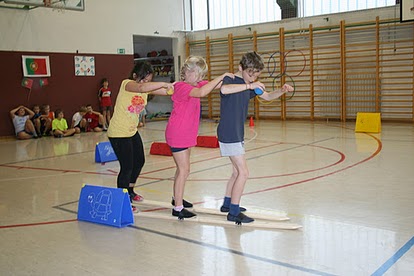 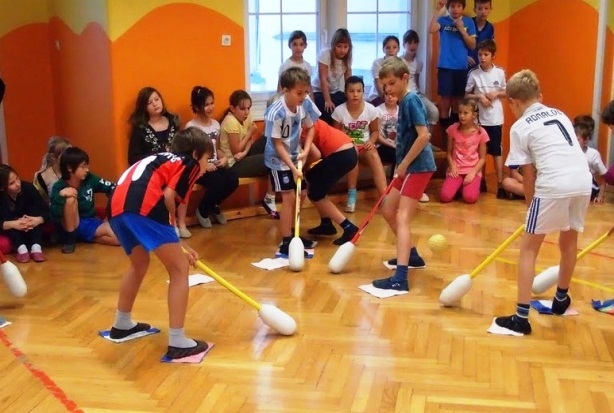 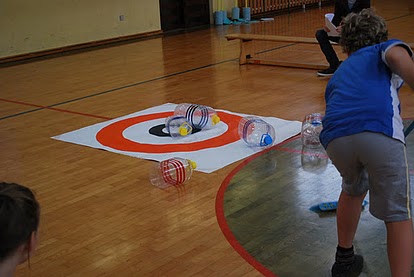 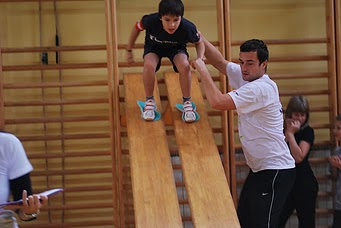 Od začetne ideje – izpeljava športnega dne na isti dan, povezava prek videokonference in nekajkratnega javljanja med izpeljavo tekmovanj, je nastal obsežen projekt. V izpeljavo so se vključili tudi učenci višjih razredov, ki so pripravili otvoritveno točko, prevzeli nalogo fotografov in poročevalcev s terena, ponekod so se  preizkusili tudi v vlogi sodnikov. Medpredmetno povezovanje se je tu pokazalo v vsej svoji raznovrstnosti v fazi priprave in izpeljave tekmovanj: izdelava programa otvoritve, medalj, sneženih kep, olimpijskih krogov, semaforja rezultatov. Vsaka ekipa  je izdelala svojo zastavo ter male navijaške zastavice, sestavili so ekipne himne, na eni od šol so izdelali maskoto. Predstavniki ekip so se naučili slovesno zaobljubo v različnih jezikih. Ekipe so namesto točk zbirale olimpijske kroge za dosežke v tekmovalnem delu, za športne poteze in športno navijanje pa snežene kepe. Ob javljanjih so poročevalci predstavili svojo šolo in domači kraj, tekmovalne ekipe, opisali so zanimivosti in trenutno dogajanje na prizorišču, omenili ekipe, ki so trenutno zbrale največ točk, poudarili primere športnega obnašanja.Učencem naloge in igre niso bile vnaprej znane, morali so uporabiti svoje gibalno znanje v novih, drugačnih, nenavadnih okoliščinah, z drugačnimi rekviziti.Tudi učitelji-informatiki so bili nepogrešljivi sodelavci, saj so poskrbeli, da je tehnologija delovala tudi takrat, kadar se je kaj zataknilo.                                Potrebna tehnična oprema za povezavo med šolami pri izpeljavi športnega dne:Spletna povezava v studiu in telovadnici - stacionarna se je pokazala kot bolj praktična od brezžične,dve spletni kameri: ena v studiu in ena telovadnici,mikrofon in zvočnik v studiu,zvočniki v telovadnici za spremljanje javljanja v živo,projektor (ni nujno) - na eni od šol so uporabili kar večji računalniški ekran,priporočamo tudi fotoaparat in dodatno kamero ali pametni telefon za dokumentiranje dogodka.Uporabljena je bila tehnična oprema, ki je na šolah trenutno na voljo: v studiu  spletne kamere Genius islim 300, Logitech Webcam C160 in Philips SPZ 3000, v telovadnicah pa smo preizkusili spletno  kamero na računalniku ter spletni kameri Logitech HD Pro WebCam C910 in Genius islim 300. Kakovost opreme je pomembno vplivala na kakovost slike. Pri javljanjih iz studia ni bilo težav, so se pa le-te pojavile pri prenosu gibljive slike  iz telovadnice, ki je bila manj ostra, včasih je za trenutek 'zamrznila' ali 'preskočila'.  Da bi se izognili odmevu ter preveliki količini in mešanju različnih zvokov, smo v telovadnicah izklopili mikrofone. Športni pedagogi so bili polno zaposleni z izpeljavo iger, zato je na pomoč priskočila dodatna moderatorka videokonference, ki je usklajevala prenose in javljanja, najavljala posamezne vsebine, usmerjala in dajala navodila poročevalcem. Poskrbela je tudi za spoznavanje poročevalcev pred javljanji.Trema je pri prvem javljanju naredila svoje – tudi zgovorni učenci so bili bolj redkobesedni, hihitanje iz ozadja je občasno motilo prve predstavitve. Drugi dve javljanji sta že tekli brez zapletov, tako iz studia kot tudi iz telovadnice. Med čakanjem na javljanje so poročevalci med sabo poklepetali, se bolje spoznali, natančneje predstavili svoj kraj in šolo. Nekaj izdelkov učencevOdziv učencev je bil zelo pozitiven. Že med pripravami na prirejene olimpijske igre so se zavzeto lotili dodeljenih zadolžitev in nalog. Na eni od šol so bili za svoje izdelke (himna, svečana zaprisega, otvoritvena točka) nagrajeni s točkami-sončki . Med posameznimi igrami so učenci-novinarji opravili pogovore z nekaterimi tekmovalci.  Eden od udeležencev je povedal: »Mi smo sedaj igrali hokej, bili smo zelo veseli, zmagali smo z rezultatom 3:0. Vse gole je zabil naš dober igralec pri hokeju TP. Jaz sem skakal od veselja, bil sem zelo vesel. V glavnem, ta zmaga mi pomeni vse.«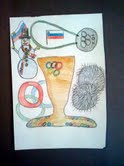 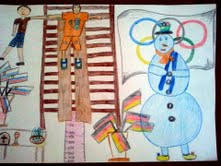 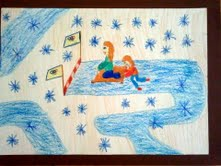 Slike 5- 8:  Izdelki učencev OŠ Podgorje na temo ZOI ZaključekŠportni dan Zimske olimpijske igre po prirejenih pravilih s sodelovanjem treh osnovnih šol prek videokonference je dobro uspel. Učenci so na drugačen način spoznali znane in manj znane zimske športe, spoznali so nove šole in nove vrstnike.Zbiranje sneženih kep za športno obnašanje se je izkazalo kot smiselna odločitev, saj  so bili učenci bolj pozorni na svoje obnašanje, bili so  previdnejši pri ugovarjanju sodniku, predvsem pa so se precej bolj posvetili  športnemu navijanju za vse udeležence tekmovanja. Poleg medpredmetnih povezav nam je uspelo dobro vključiti tudi vrstniško sodelovanje. Učenci višjih razredov so bili vključeni v organizacijo in izpeljavo prireditve v okviru izbirnih predmetov (šolsko novinarstvo,  računalništvo- multimedija), drugih učnih predmetov (slovenščina, tuji jezik, tehnika in tehnologija, likovna vzgoja, glasbena vzgoja), podaljšanega bivanja in  interesnih dejavnosti (glina, ples, tehnični krožek, pevski zbor).Težav z izpeljavo posameznih iger ni bilo. Kviz so ekipe reševale na računalnikih; pisno gradivo, ki so ga pripravili športni pedagogi, so učenci dobili  vnaprej, tako da so se lahko dobro pripravili.Intenzivnost vadbe učencev je bila primerna. Bili so aktivni v vlogi tekmovalcev in navijačev. V tekmovalnem delu so sodelovali vsi učenci.Učenci-poročevalci so pridobili izkušnjo nastopanja pred kamero.Priprav, dogovarjanja in usklajevanja organizatorjev pred izpeljavo skupnega športnega dne je bilo precej, vendar vedno preko videokonference. Kombinacija Google plus in spletne kamere je ustrezna izbira za javljanja iz studia in telovadnice, manj pa za prenos gibljive slike.  Sedem kamer je še obvladljivo število za usklajevanje spremljanja dogajanja in javljanja.Javljanje direktno iz telovadnice je z vidika gledalca  zanimivejše, vendar se sliši rahel odmev zaradi  slabše  akustike prostora.Oboji, učitelji in učenci, so bili na koncu utrujeni, vendar zadovoljni.Ideje za naprej:    Projekt bi želeli nadgraditi na mednarodni ravni, izkoristiti in preizkusiti tudi možnost objave video posnetkov s pomočjo  YouTube, poiskati želimo boljšo možnost prenosa gibljive slike. Kombinirane skupine  različno starih učencev (3., 4., 5., 6 razred) so se odlično obnesle. Naslednjič nameravamo sestavili ekipe iz  tekmovalcev različnih šol. Za semafor rezultatov želimo uporabiti  i-tablo,  vendar mora biti le-ta na voljo v telovadnicah. Letos te možnosti še ni bilo.  Učenci bodo imeli možnost predpriprav, da bodo igre in pravila spoznali vnaprej. Tako bomo razbremenili športne pedagoge na dan prireditve. Vključili bomo tudi neposredna javljanja iz telovadnice in dodali kratek intervju s katerim od udeležencev v živo.Tako kot je  francoski učitelj in zgodovinar Pierre de Coubertin (http://www.olympic.si/olimpijsko-gibanje/olimpijski-simboli/) s še vedno aktualnim geslom Citius, Altius, Fortius (hitreje, višje, močneje), vabil mladino z vsega sveta, naj se ukvarja s športom, smo njegovo idejo, temelječo na igrah antične Grčije, skušali povzeti na treh osnovnih šolah v Sloveniji tako, da smo povezali vrstnike. Držali smo se Coubertinovih idealov, ki so najbolje predstavljeni v olimpijskem motu (http://www.olympic.si/olimpijsko-gibanje/olimpijski-simboli/): »Pomembno je sodelovati, ne zmagati«, tako kot v življenju ni najpomembnejša zmaga temveč pot, ki nas pripelje do cilja. Uporabljeni viri:Cankar, Ž. in drugi (2008). Športni dan. Ljubljana: Zveza društev športnih pedagogov Slovenije.Kern, V., Osvald, M., Anželj, G. (2011). Pouk z videokonferencami – kako, kdaj in zakaj? V: Bačnik, A. in drugi (ur.).  Mednarodna konferenca Splet izobraževanja in raziskovanja z IKT - SIRIKT 2011, Zbornik prispevkov, Kranjska Gora, 13.-16. april 2011. Ljubljana: Miška.Kovač in drugi (2011). Učni načrt, športna vzgoja, Program osnovna šola. http://www.mss.gov.si/si/solstvo/osnovnosolsko_izobrazevanje/ucni_nacrti/posodobljeni_ucni_nacrti_za_obvezne_predmete/ (29.11.2011).Nedeljko, T., Sužnik, M. (2011). Primer uporabe spletnih VOX konferenc v osnovni šoli. V  Bačnik, A. in drugi (ur.). Mednarodna konferenca Splet izobraževanja in raziskovanja z IKT - SIRIKT 2011, Zbornik prispevkov, Kranjska Gora, 13.-16. april 2011. Ljubljana: Miška. Robnik, V., Furman, M., Pajk, T.  (2010). Je videokonferenčna oblika pouka   zgodovine pouk prihodnosti? V  Lenarčič, A., Kosta, M.,  Blagus, K. (ur.) Mednarodna  konferenca Splet izobraževanja in raziskovanja z IKT - SIRIKT 2010, Zbornik prispevkov, Kranjska Gora, 14.-17. april 2010;  El knjiga - Ljubljana: Miška. www.sirikt.si Rutar Ilc, Z. (2003). (K novi kulturi pouka) Pristopi k poučevanju, preverjanju in ocenjevanju. Ljubljana: Zavod Republike Slovenije za šolstvo.Škof, B. in drugi (2005).  Psihološko-pedagoški vidiki športne vzgoje. Ljubljana: Fakulteta za šport, Inštitut za kineziologijo.http://www.sio.si/sio/projekti/e_solstvo/opis_e_kompetenc/sest_temeljnih_e_kompetenc.html  (20.11.2011).http://ofcn.org/  (20.11.2011).http://mashable.com/follow/topics/google-plus/ (10.11.2011).http://mashable.com/follow/topics/google-plus/ (1.12.2011).http://www.olympic.si/olimpijsko-gibanje/olimpijski-simboli/ (3.1.2012).